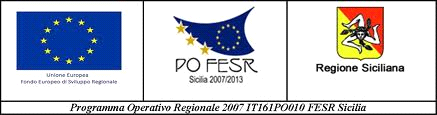 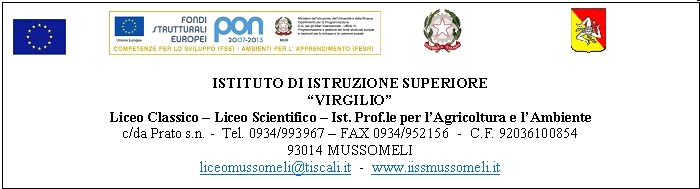 Individuazione  Tutor per il coordinamento logistico-organizzativo                                                                                     Cod. Naz. C-1-FSE_PON -2014- 500 –ID 1099331-“Enjoying the English language”- Liceo Scientifico 
CUP B88F14000170007 - 

Autorizzazione del 14/05/2014 – prot. n. AOODGAI/4040Albo on-line Prot.n.3312 C/22  - 25 DEL 01/08/2014Visto il verbale della Commissione addetta alla valutazione dei curricula, Considerato che sono pervenute due sole istanze e che pertanto non si procede alla comparazione dei curricula,Si individuano i docenti Modica Maria e Fonti Alessandra quali tutor per il coordinamento logistico-organizzativo del progetto suindicato.                                                                                                         f.to    Il Dirigente Scolastico                                                                                                                  dott.ssa Calogera Genco